Au lycée Henri Martin l'italien peut être choisi comme langue vivante B ou comme langue vivante C.En LVBEn LVC (option dès la seconde)L’italien en vue du bac : contrôle continu et épreuve terminaleLes langues vivantes B et C font l'objet d'une évaluation en contrôle continu.À ce titre :Les LVB et C (le cas échéant) font chacune l'objet d'une note dite de bulletin ou de livret scolaire qui correspond à l'évaluation chiffrée annuelle des résultats de chaque élève pour le cycle terminal.Les LVB font l'objet de 3 évaluations communes (2 en première, 1 en terminale), selon les modalités suivantes :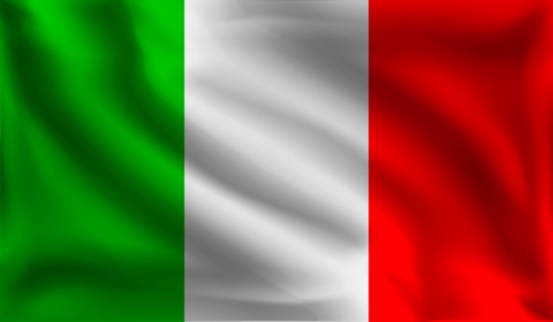 Enseignement de l'italien au lycée Henri Martin et épreuves du bac Seconde2heures30Première2heuresTerminale2heuresSeconde3heuresPremière3heuresTerminale3heuresIntitulé de l'épreuveÉvaluation commune n° 1(EC1)Évaluation commune n° 1(EC1)Évaluation commune n° 2(EC2)Évaluation commune n° 2(EC2)Évaluation commune n° 3(EC3)Évaluation commune n° 3(EC3)Nature de l'épreuveDuréeNature de l'épreuveDuréeNature de l'épreuveDuréeVoie générale et technologiqueVoie générale et technologiqueVoie générale et technologiqueVoie générale et technologiqueVoie générale et technologiqueVoie générale et technologiqueVoie générale et technologiqueLVBCompréhension de l’oral20 minCompréhension de l’écrit et expression écrite1 h 30Compréhension de l’oral, compréhension de l’écrit, expression écrite et orale1 h30 + 10 min